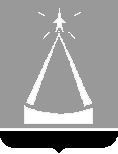 СОВЕТ ДЕПУТАТОВГОРОДСКОГО ОКРУГА ЛЫТКАРИНОРЕШЕНИЕ20.05.2021  № 101/14г.о. ЛыткариноО внесении изменений и дополнений в решение Совета депутатов городского округа Лыткарино«Об утверждении бюджета городского округа Лыткарино на 2021 год и на плановый период 2022 и 2023 годов В соответствии с Бюджетным кодексом Российской Федерации, а также с учетом необходимости решения первоочередных задач муниципального образования «Городской округ Лыткарино Московской области», Совет депутатов городского округа Лыткарино РЕШИЛ:1. Утвердить изменения и дополнения в бюджет городского округа Лыткарино на 2021 год и на плановый период 2022 и 2023 годов (прилагается).2. Направить настоящие изменения и дополнения в бюджет городского округа Лыткарино на 2021 год и на плановый период 2022 и 2023 годов главе городского округа Лыткарино для подписания и опубликования в газете «Лыткаринские вести».3. Разместить настоящее решение в сети Интернет на официальном сайте муниципального образования.Председатель Совета депутатов городского округа Лыткарино                                                                   Е.В. СерёгинУтвержденорешением Совета депутатов городского округа Лыткариноот 20.05.2021 №101/14ИЗМЕНЕНИЯ И ДОПОЛНЕНИЯ В БЮДЖЕТ ГородСКОГО ОКРУГА ЛЫТКАРИНО НА 2021 ГОД и НА плановый период 2022 и 2023 годов(утвержденный Решением Совета депутатов г.о. Лыткарино 10.12.2020 № 48/8, с учетом изменений и дополнений, внесенных Решениями Совета депутатов городского округа Лыткариноот 24.12.2020 №58/9, от 28.01.2021 №66/10, от 25.03.2021 №84/12, от 22.04.2021 № 94/13)Пункт 1 Статьи 1 изложить в следующей редакции:«1. Утвердить основные характеристики бюджета городского округаЛыткарино  на 2021 год:а) общий объем доходов бюджета городского округа Лыткарино в сумме
3 671 134,1 тыс. рублей, в том числе объем межбюджетных трансфертов, получаемых из бюджета Московской области в сумме 2 622 152,2тыс. рублей; б) общий объем расходов бюджета городского округа Лыткарино в сумме 3 667 128,7 тыс. рублей;в) профицит  бюджета городского округа Лыткарино в сумме 4 005,4 тыс. рублей.».Внести соответствующие изменения и дополнения в приложения к бюджету городского округа Лыткарино на 2021 годи на плановый период 2022 и 2023 годов:- в Приложение 1 «Поступление доходов в бюджет городского округа Лыткарино на 2021 год и на плановый период 2022 и 2023 годов», изложив его в редакции согласно Приложению 1 к настоящим изменениям и дополнениям;- в Приложение 2 «Перечень главных администраторов доходов бюджета городского округа Лыткарино», изложив его в редакции согласно Приложению 2 к настоящим изменениям и дополнениям;- в Приложение 4 «Распределение бюджетных ассигнований по разделам, подразделам, целевым статьям (муниципальным программам городского округа Лыткарино и непрограммным направлениям деятельности), группам и подгруппам видов расходов классификации расходов бюджета городского округа Лыткарино на 2021 год и на плановый период 2022 и 2023 годов», изложив его в редакции согласно Приложению 3 к настоящим изменениям и дополнениям;- в  Приложение 5 «Ведомственная  структура расходов  бюджета  городского округа  Лыткарино на  2021  год и плановый период 2022 и 2023 годов», изложив его в редакции согласно Приложению 4 к настоящим изменениям и дополнениям;- в Приложение 6 «Распределение бюджетных ассигнований по целевым статьям (муниципальным программам городского округа Лыткарино и непрограммным направлениям деятельности), группам и подгруппам видов расходов классификации расходов бюджета городского округа Лыткарино на 2021 год и на плановый период 2022 и 2023 годов», изложив его в редакции согласно Приложению 5 к настоящим изменениям и дополнениям;-  в Приложение 7 «Расходы  бюджета  городского округа  Лыткарино по  разделам и подразделам  классификации  расходов  бюджетов на  2021 год и плановый период 2022 и 2023 годов», изложив его в редакции согласно Приложению 6 к настоящим изменениям и дополнениям;- в Приложение 9 «Источники внутреннего финансирования дефицита бюджета городского округа Лыткарино на 2021 год и на плановый период 2022 и 2023 годов», изложив его в редакции согласно Приложению 7 к настоящим изменениям и дополнениям;Глава городского округа Лыткарино					      К.А. Кравцов